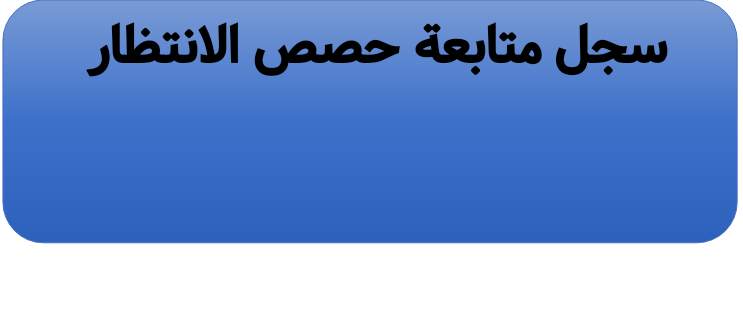 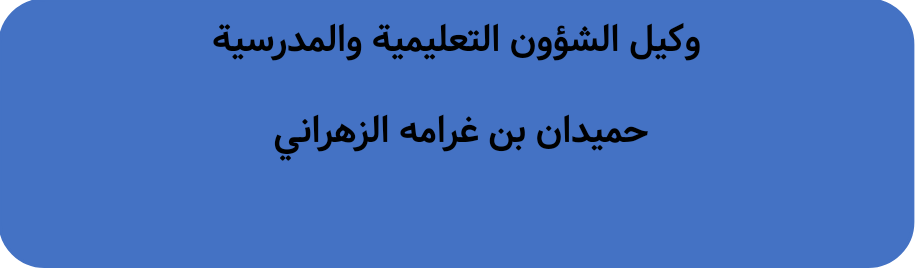 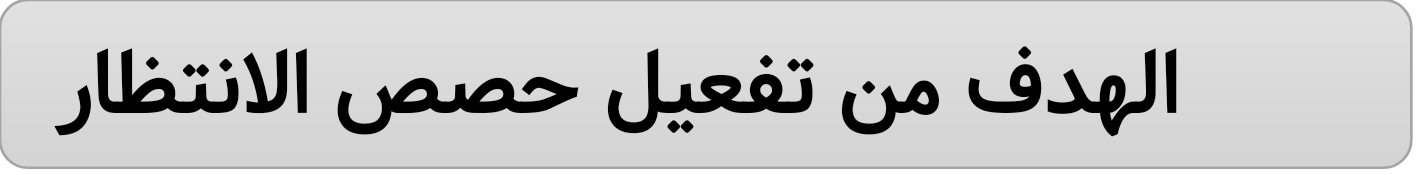 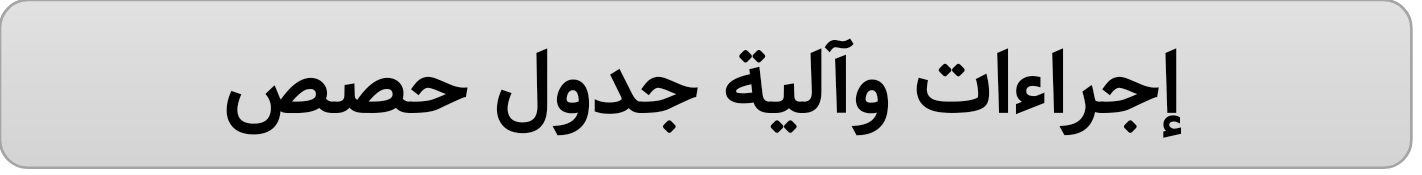 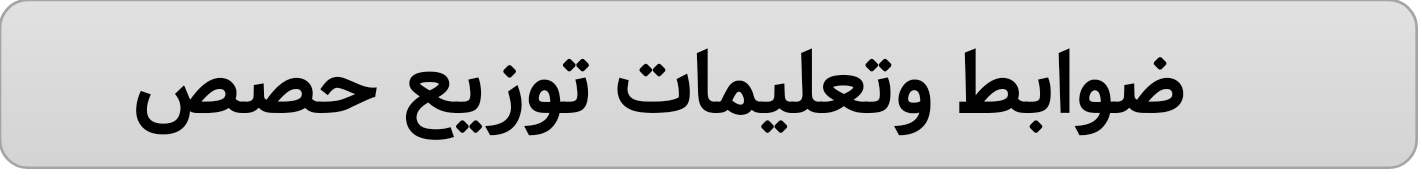 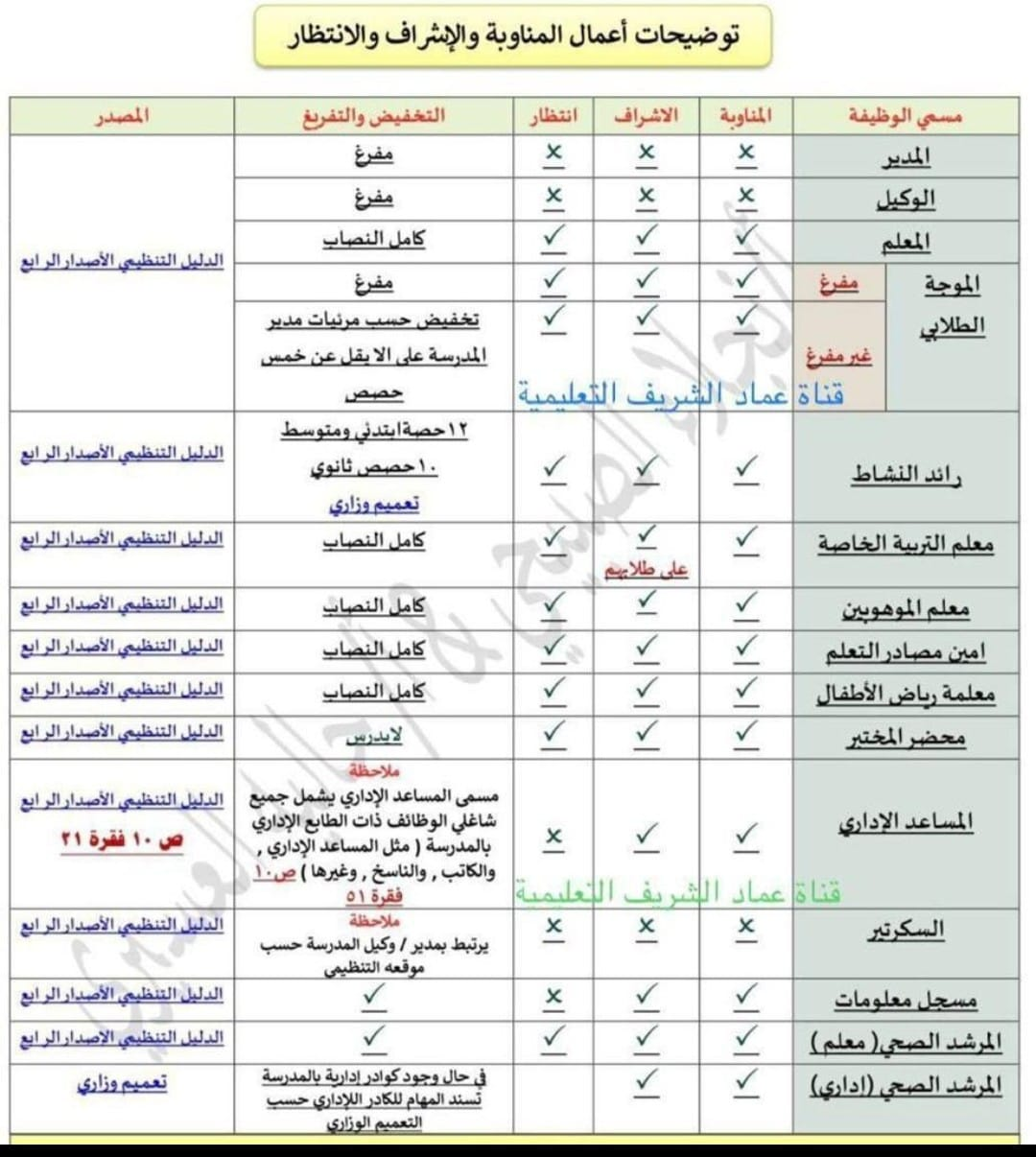 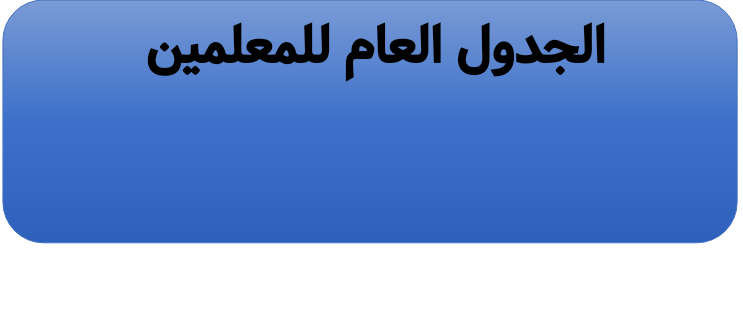 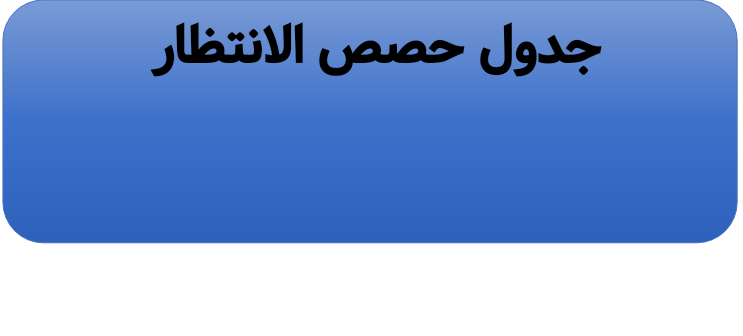 رقم النموذج(7) اسم النموذج: سجل توزيع الانتظار اليومي	 رمز النموذج : (و.ت.ع.ن– 01 – 01)إخواني المعلمين / نظراً لغياب الزميل :.................................................................................................................................هذا اليوم................................الموافق:   /     /        144هـ ,آمل تسديد مكانه حسب الجدول الموضح والتوقيع بالعلم.,,ولكم جزيل الشكرإخواني المعلمين / نظراً لغياب الزميل :........................................................................................................................................................................هذا اليوم................................الموافق:   /     /        144هـ,آمل تسديد مكانه حسب الجدول الموضح والتوقيع بالعلم.,,ولكم جزيل الشكرإخواني المعلمين / نظراً لغياب الزميل :........................................................................................................................................................................هذا اليوم................................الموافق:   /     /        144هـ,آمل تسديد مكانه حسب الجدول الموضح والتوقيع بالعلم.,,ولكم جزيل الشكرإخواني المعلمين / نظراً لغياب الزميل :........................................................................................................................................................................هذا اليوم................................الموافق:   /     /        144هـ,آمل تسديد مكانه حسب الجدول الموضح والتوقيع بالعلم.,,ولكم جزيل الشكر                                          وكيل الشؤون التعليمية /         حميدان بن غرامه الزهراني 		                                                         التوقيع : ................................................................................الحصر اليومي لحصص الانتظارالفصل الدراسي :                       الأسبوع:               من       /    /  1445هـ إلى    /    / 1445هـ                                 وكيل الشؤون التعليمية                                                                        مدير المدرسة                                 حميدان بن غرامه الزهراني                                                                 أحمد بن حسن أبوثقيلهالحصةالفصلالمادةالمعلم المنتظرما تم تنفيذه في حصة الانتظارالتوقيعملحوظات1/2/3/4/5/6/7/الحصةالفصلالمادةالمعلم المنتظرما تم تنفيذه في حصة الانتظارالتوقيعملحوظات1/2/3/4/5/6/7/الحصةالفصلالمادةالمعلم المنتظرما تم تنفيذه في حصة الانتظارالتوقيعملحوظات1/2/3/4/5/6/7/الحصةالفصلالمادةالمعلم المنتظرما تم تنفيذه في حصة الانتظارالتوقيعملحوظات1/2/3/4/5/6/7/ماسم المعلمنصاب المعلمعدد حصص الانتظاراليوماليوماليوماليوماليومملاحظاتالتوقيعماسم المعلمنصاب المعلمعدد حصص الانتظارالاحدالاثنينالثلاثاءالأربعاءالخميسملاحظاتالتوقيع115921593159415951866186724-824-924-1018-11186121861318614186151861618617186181681920420204211682224-2324-2424-25186261862718628 1862924-3024-3118632-633-634-6353637